Korekta Analizy stanu gospodarki odpadami komunalnymi na terenie               Gminy Rytwiany za 2015 rok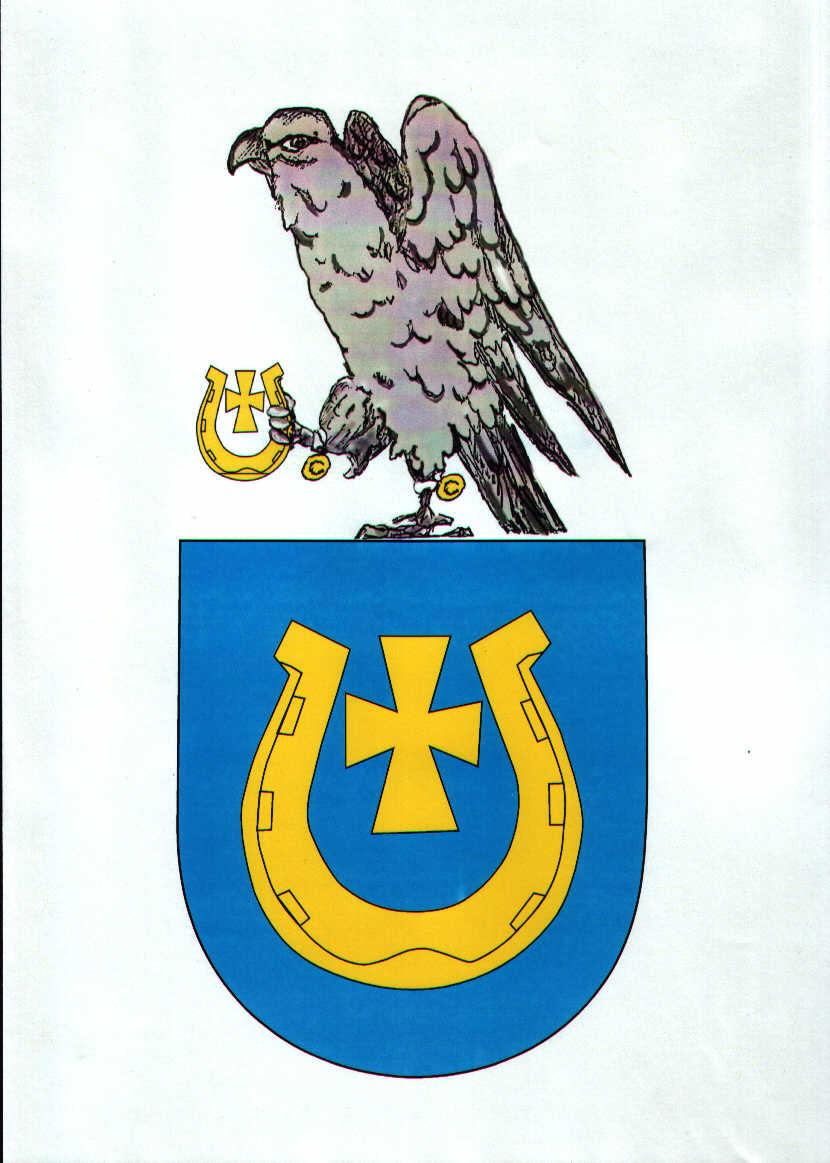 RYTWIANY,  STYCZEŃ 2018 R.WSTĘPNiniejszą analizę stanu gospodarki odpadów komunalnych na terenie Gminy Rytwiany dokonano w oparciu o wymogi art. 3 ust. 2 pkt. 10 ustawy z dnia 13 września 1996 r. o utrzymaniu czystości i porządku w gminach ( Dz. U. z 2013 r. poz. 1399 i 1593, oraz ostatnie zmiany Dz. U. z 2015 r. poz.  87 i poz. 122) mającą na celu przeprowadzenie weryfikacji możliwości technicznych i organizacyjnych gminy w zakresie gospodarowania odpadami komunalnymi, w tym zwrócenie szczególnej uwagi na rozwiązanie problemów dotyczących:możliwości przetwarzania zmieszanych odpadów komunalnych, odpadów zielonych oraz pozostałości z sortowania odpadów komunalnych przeznaczonych do składowania,potrzeb inwestycyjnych związanych z gospodarowaniem odpadami komunalnymi,kosztów poniesionych w związku z odbieraniem, odzyskiem, recyklingiem i unieszkodliwianiem odpadów komunalnych,liczby mieszkańców,ilości odpadów komunalnych wytwarzanych na terenie gminy,ilości zmieszanych odpadów komunalnych, odpadów zielonych oraz pozostałości        z sortowania odpadów komunalnych przeznaczonych do składowania odbieranych z terenu gminy.OGÓLNA CHARAKTERYSTYKA SYSTEMU GOSPODAROWANIA ODPADAMI KOMUNALNYMI NA TERENIE GMINY RYTWIANY.                   Zasady funkcjonowania systemu gospodarki odpadami komunalnymi określa „Regulamin utrzymania czystości i porządku na terenie Gminy Rytwiany” stanowiący załącznik do Uchwały Nr XXX/164/2012 Rady Gminy z dnia 19 grudnia 2012 r.Zgodnie z powyższym regulaminem,  na terenie Gminy Rytwiany prowadzona jest selektywna zbiórka odpadów komunalnych, w ramach której wydzielane są frakcje odpadów:papier i tektura. tworzywa sztuczne,metal,szkło i odpady opakowaniowe ze szkła,opakowania wielomateriałowe,zużyte baterie i akumulatory,przeterminowane leki,zużyty sprzęt elektryczny i elektroniczny,zużyte opony,odpady wielkogabarytowe, odpady budowlane i rozbiórkowe Mieszkańcy Gminy, selektywnie zebrane odpady gromadzą w kolorowych workach z tworzywa sztucznego o pojemności 120 l,  i tak:worek koloru żółtego – tworzywa sztuczne, opakowania wielomateriałowe, metalworek koloru niebieskiego – makulatura,worek koloru zielonego  - szkło.Niesegregowane zmieszane odpady komunalne gromadzone są w workach koloru czarnego.Odpady komunalne obierane są od mieszkańców gminy zgodnie z opracowanym harmonogramem obioru odpadów. Harmonogram wywozu odpadów komunalnych z terenu Gminy Rytwiany w 2015 r.           Uwaga:   Worki z  odpadami winny być wystawione w dniu odbioru do godz. 730                            Od osób z tak zwanym „trudnym dojazdem”  odpady odbierane będą  w każdy drugi wtorek miesiąca                      Posesje z trudnym dojazdem:   W przypadkach gdy mieszkańcy nie mają możliwości przechowania worków z odpadami lub gdy zaistniała sytuacja zwiększonej ilości wytworzonych odpadów w gospodarstwie, jest możliwość złożenia tych odpadów w ustawionych na terenie gminy pojemnikach typu dzwon  - tylko odpady segregowane.Usytuowanie pojemników:    Rytwiany:           -  przy Ośrodku Zdrowia	- przy budynku GOK	 -przy budynku szkoły           -  na  placu Centrum Rekreacyjno-Sportowym    Strzegomek   -  przy budynku szkoły   Sichów Duży             - przy budynku szkoły             - bloki   Sichów Mały   -  przy strażnicy OSP   Sydzyna           -  przy filii GOK   Pacanówka      -  przy filii GOK   Podborek         -  przy filii GOK   Kłoda               -  przy  Centrum Kształcenia na Odległość na Wsi                 -  przy strażnicy OSP   Niedziałki        -  przy budynku strażnicy OSP   Szczeka            -  przy budynku  biblioteki   Ruda                -  przy sklepie GSOdbiór odpadów z w/w pojemników wykonywany jest w miarę potrzeb, nie rzadziej jednak niż raz na  dwa tygodnie.Liczba osób zameldowanych w Gminie Rytwiany na dzień 31.12.2015 r. wynosiła 6 410. Systemem gospodarowania odpadami komunalnymi na dzień 31.12.2015 r. objęto 5 639 mieszkańców. Różnica pomiędzy liczbą osób ujętych systemem gospodarki odpadami komunalnymi a liczbą osób zameldowanych na terenie Gminy Rytwiany wynika z ciągłej migracji ludności, są to wyjazdy mieszkańców gminy do pracy w innych regionach kraju lub wyjazdy za granicę, wyjazdy związane ze studiami młodzieży itp.Na przestrzeni roku 2015 mieszkańcy gminy dokonali korekt deklaracji o wysokości opłaty za gospodarowanie odpadami komunalnymi w ilości 221 szt.Liczba deklaracji o wysokości opłaty za gospodarowanie odpadami komunalnymi na dzień 31.12.2015 r. wynosiła 1 811. W stosunku do roku 2014 r na terenie Gminy Rytwiany powstało 38 nowych gospodarstw domowych.INFORMACJA O MASIE POSZCZEGÓLNYCH RODZAJÓW ODEBRANYCH                     Z OBSZARU GMINY ODPADÓW KOMUNALNYCH W roku 2015 z terenu Gminy Rytwiany przekazano do zagospodarowania w Zakładzie Gospodarki Odpadami Komunalnymi w Rzędowie 566,95 Mg odpadów o kodzie 20 03 01  - niesegregowane (zmieszane) odpady komunalne.W wyniku prowadzonych prac sortowania i mechaniczno-biologicznego przetwarzania w Regionalnej Instalacji Przetwarzania Odpadów Komunalnych w Rzędowie z niesegregowanych (zmieszanych) odpadów komunalnych wydzielono frakcje odpadów przedstawione w poniższej tabeli.PUNKTY SELEKTYWNEGO ZBIERANIA ODPADÓW KOMUNALNYCHNa terenie Gminy Rytwiany brak jest punktu selektywnego zbierania odpadów (PSZOK). W celu ułatwienia mieszkańcom  pozbywania się odpadów,  na terenie Gminy ustawione są do tego celu pojemniki  (typ – dzwon) na odpady segregowane (gniazda). INFORMACJA O MASIE ODPADÓW KOMUNALNYCH ULEGAJĄCYCH BIODEGRADACJI                    Zgodnie z rozporządzeniem Ministra Środowiska  z dnia 25 maja 2012 r. w sprawie poziomów ograniczenia masy odpadów komunalnych ulegających biodegradacji przekazanych             do składowania,  (Dz. U. z 2012 r. poz. 676) Gmina Rytwiany w 2015 r. zobowiązana była do uzyskania - zgodnie z Załącznikiem nr 1 do w/w rozporządzenia, poziomu ograniczenia masy odpadów  komunalnych  ulegających  biodegradacji  dozwoloną  do  składowania  w   wielkości TR = 50 %  Gmina Rytwiany w roku 2015 osiągnęła wymagany poziom ograniczenia masy odpadów komunalnych przekazywanych do składowania TR = 31,19 %POZIOM RECYKLINGU I PRZYGOTOWANIA DO PONOWNEGO UŻYCIA FRAKCJI ODPADÓW KOMUNALNYCH ODEBRANYCH Z OBSZARU GMINY RYTWIANY                      Zgodnie z rozporządzeniem Ministra Środowiska z dnia 29 maja 2012 roku w sprawie recyklingu, przygotowania do ponownego użycia i odzysku innymi metodami niektórych frakcji odpadów komunalnych, (Dz. U. z 2012 r. poz. 645) Gmina Rytwiany zobowiązana była w roku 2015 do uzyskania poziomu recyklingu i przygotowania do ponownego użycia papieru, metali, tworzyw sztucznych i szkła w wysokości – 16%  Gmina Rytwiany w roku 2015 osiągnęła wymagany poziom  recyklingu i przygotowania do ponownego użycia  papieru, metali, tworzyw sztucznych i szkła, wynoszący 54,51 %.LICZBA WŁAŚCICIELI NIERUCHOMOŚCI, OD KTÓRYCH ZOSTAŁY ODEBRANE ODPADY KOMUNALNE1 811LICZBA WŁAŚCICIELI NIERUCHOMOŚCI, KTÓRZY ZBIERAJĄ ODPADY KOMUNALNE W SPOSÓB NIEZGODNY Z REGULAMINEM UTRZYMANIA CZYSTOŚCI I PORZĄDKU NA TERENIE GMINY RYTWIANY                             Na terenie Gminy Rytwiany jest 36 właścicieli nieruchomości, którzy nie prowadzą selektywnej zbiórki odpadów komunalnych.  ZESTAWIENIE ILOŚCI I KOSZTÓW ZWIĄZANYCH Z ODBIOREM I  ZAGOSPODAROWANIEM ODPADÓW KOMUNALNYCH Z TERENU GMINY RYTWIANYSTATYSTYKA ODEBRANYCH ODPADÓW: PAPIERU, TWORZYW SZTUCZNYCH, SZKŁA I NIESEGREGOWANYCH ODPADÓW KOMUNALNYCH. LICZONA NA JEDNO GOSPODARSTWO I JEDNEGO MIESZKAŃCA                     Z uwagi na brak możliwości porównania danych dotyczących wytwarzania odpadów komunalnych w Gminie Rytwiany w stosunku do danych wojewódzkich z 2015 r, do porównawczej analizy przyjmuje się dane statystyczne z roku 2014.W 2014 r. wytworzono w województwie 366 000 Mg odpadów komunalnych, co w przeliczeniu na 1 mieszkańca wyniosło 304 kg, natomiast wskaźnik wytwarzania odpadów komunalnych na terenach wiejskich wynosił 253 kg. Mieszkańcy Gminy Rytwiany wytwarzają prawie dwukrotnie mniej odpadów komunalnych w stosunku do średniej wojewódzkiej dotyczącej obszarów wiejskich. W stosunku do roku 2014, nastąpił niewielki wzrost odbioru odpadów komunalnych z terenu Gminy Rytwiany, wskaźnik wzrostu wynosi 0,79% (ilość odpadów odebrana w 2014 r.  - 781,49 Mg )DZIAŁALNOŚĆ W ZAKRESIE OPRÓŻNIANIA ZBIORNIKÓW BEZODPŁYWOWYCH I TRANSPORTU NIECZYSTOŚCI CIEKŁYCH                             Na terenie Gminy Rytwiany działają dwa przedsiębiorstwa wykonujące usługi odbierania z gospodarstw domowych nieczystości ciekłych – Przedsiębiorstwo Gospodarki Komunalnej i Mieszkaniowej w Staszowie oraz Przedsiębiorstwo Gospodarki Komunalnej w Połańcu.   Powyższe firmy odbierają  ścieki z gospodarstw domowych z terenu Gminy Rytwiany,  transportują je specjalistycznym sprzętem do własnych oczyszczalniach ścieków. Na trenie gminy z kanalizacji sanitarnej korzysta 526 gospodarstw domowych. Przydomowych oczyszczalni ścieków zaewidencjonowanych jest 25 szt. W pozostałych gospodarstwach ścieki  gromadzone są w zbiornikach – szambach. Wszystkie ścieki z tych gospodarstw winne być zagospodarowane przez służby PGKiM Staszów lub PGK Połaniec.Ilość nieczystości ciekłych odebranych od mieszkańców Gminy Rytwiany w  2015 r.WNIOSKI Z PRZEPROWADZONEJ ANALIZY              Jednym z ważniejszych zadań dla Gminy Rytwiany jest dalsze podejmowanie działań informacyjnych i edukacyjnych w zakresie prawidłowego gospodarowania odpadami komunalnymi, w szczególności w zakresie selektywnego zbierania odpadów komunalnych. Podejmowanie działań w kierunku poprawy stanu gospodarki wodno-kanalizacyjnej.                     Ważnym zadaniem usprawniającym prowadzenie gospodarki odpadami komunalnymi, jest konieczność jak najszybszego uruchomienia Punktu Selektywnej Zbiórki Odpadów Komunalnych (PSZOK). Uruchomienie PSZOK pozwoli na likwidację b. często pojawiającego się problemu pozbycia się z gospodarstwa odpadów wielkogabarytowych, sprzętu RTV, AGD, zużytych opon, czy też materiałów rozbiórkowych.                  Ważnym zagadnieniem dla Gminy Rytwiany w kolejnych latach jej funkcjonowania, jest dalsze usprawnianie prowadzenia  gospodarki odpadami komunalnymi w sposób zgodny z wymogami ochrony środowiska z zachowaniem przepisów prawa krajowego i Unii Europejskiej,  a w szczególności osiągania w kolejnych latach wyznaczanych poziomów dla ochrony środowiska naturalnego.  Opracował:Dariusz Ciepielatel. 15 864 79 39		WÓJT GMINY RYTWIANYSołectwoRodzaj odbieranych odpadówMiesiącMiesiącMiesiącMiesiącMiesiącMiesiącMiesiącMiesiącMiesiącMiesiącMiesiącMiesiącSołectwoRodzaj odbieranych odpadówIIIIIIIVVVIVIIVIIIIXXXIXIISołectwoRodzaj odbieranych odpadówdzieńdzieńdzieńdzieńdzieńdzieńdzieńdzieńdzieńdzieńdzieńdzieńRytwianyStrzegomStrzegomekKłodaniesegregowane52031731731142812269237214181156202317115RytwianyStrzegomStrzegomekKłodasegregowane201717142623211815201715RytwianyStrzegomStrzegomekKłodawielkogabarytowe6      Gaj ŚwięcickiGroblaNiedziałkiPacanówkaPodborekRudaSichów DużySichów MałySydzynaSzczekaŚwięcicaTuklęczniesegregowane721341824181152913271024822519216721418216      Gaj ŚwięcickiGroblaNiedziałkiPacanówkaPodborekRudaSichów DużySichów MałySydzynaSzczekaŚwięcicaTuklęcz           segregowane211818152724221916211816      Gaj ŚwięcickiGroblaNiedziałkiPacanówkaPodborekRudaSichów DużySichów MałySydzynaSzczekaŚwięcicaTuklęczwielkogabarytowe7MiejscowośćUlicaNr domuRytwianyKościelna6RytwianyCegielnia7RytwianyPiaskowacała ulicaRytwiany(Kłoda Rzym)4 domyKłodaJodłowa13RytwianyKrótkacała ulicaStrzegomLeśna +koło Kościoła w lewo3 domyRytwianyBrzozowacała ulicaStrzegomekDojazdowa7RytwianyWąskacała ulicaSydzyna Małacała ulicaNazwa i adresinstalacji,do której zostałyprzekazaneodpadykomunalneKododebranychodpadówkomunalnychRodzajodebranychodpadówkomunalnychMasa odebranychodpadówkomunalnych[Mg]Zakład Gospodarki Odpadami Komunalnymi  Spółka z o.o. w RzędowieRzędów 4028-141 Tuczępy Instalacja do mechaniczno-biologicznego przetwarzania odpadówZakład Gospodarki Odpadami Komunalnymi Spółka z o.o. w RzędowieRzędów 4028-141 TuczępyInstalacja do mechaniczno-biologicznego przetwarzania odpad15 01 01Opakowania z papieru i tektury7,8Zakład Gospodarki Odpadami Komunalnymi  Spółka z o.o. w RzędowieRzędów 4028-141 Tuczępy Instalacja do mechaniczno-biologicznego przetwarzania odpadówZakład Gospodarki Odpadami Komunalnymi Spółka z o.o. w RzędowieRzędów 4028-141 TuczępyInstalacja do mechaniczno-biologicznego przetwarzania odpad15 01 02Opakowania z tworzyw sztucznych11,2Zakład Gospodarki Odpadami Komunalnymi  Spółka z o.o. w RzędowieRzędów 4028-141 Tuczępy Instalacja do mechaniczno-biologicznego przetwarzania odpadówZakład Gospodarki Odpadami Komunalnymi Spółka z o.o. w RzędowieRzędów 4028-141 TuczępyInstalacja do mechaniczno-biologicznego przetwarzania odpad15 01 06Zmieszane odpady opakowaniowe11,9Zakład Gospodarki Odpadami Komunalnymi  Spółka z o.o. w RzędowieRzędów 4028-141 Tuczępy Instalacja do mechaniczno-biologicznego przetwarzania odpadówZakład Gospodarki Odpadami Komunalnymi Spółka z o.o. w RzędowieRzędów 4028-141 TuczępyInstalacja do mechaniczno-biologicznego przetwarzania odpad15 01 07Opakowania ze szkła84,0Zakład Gospodarki Odpadami Komunalnymi  Spółka z o.o. w RzędowieRzędów 4028-141 Tuczępy Instalacja do mechaniczno-biologicznego przetwarzania odpadówZakład Gospodarki Odpadami Komunalnymi Spółka z o.o. w RzędowieRzędów 4028-141 TuczępyInstalacja do mechaniczno-biologicznego przetwarzania odpad16 01 03Zużyte opony5,4 Zakład Gospodarki Odpadami Komunalnymi  Spółka z o.o. w RzędowieRzędów 4028-141 Tuczępy Instalacja do mechaniczno-biologicznego przetwarzania odpadówZakład Gospodarki Odpadami Komunalnymi Spółka z o.o. w RzędowieRzędów 4028-141 TuczępyInstalacja do mechaniczno-biologicznego przetwarzania odpad20 01 01 Papier i tektura3,1Zakład Gospodarki Odpadami Komunalnymi  Spółka z o.o. w RzędowieRzędów 4028-141 Tuczępy Instalacja do mechaniczno-biologicznego przetwarzania odpadówZakład Gospodarki Odpadami Komunalnymi Spółka z o.o. w RzędowieRzędów 4028-141 TuczępyInstalacja do mechaniczno-biologicznego przetwarzania odpad20 01 02Szkło  2,7Zakład Gospodarki Odpadami Komunalnymi  Spółka z o.o. w RzędowieRzędów 4028-141 Tuczępy Instalacja do mechaniczno-biologicznego przetwarzania odpadówZakład Gospodarki Odpadami Komunalnymi Spółka z o.o. w RzędowieRzędów 4028-141 TuczępyInstalacja do mechaniczno-biologicznego przetwarzania odpad20 01 39Tworzywa sztuczne 48,1Zakład Gospodarki Odpadami Komunalnymi  Spółka z o.o. w RzędowieRzędów 4028-141 Tuczępy Instalacja do mechaniczno-biologicznego przetwarzania odpadówZakład Gospodarki Odpadami Komunalnymi Spółka z o.o. w RzędowieRzędów 4028-141 TuczępyInstalacja do mechaniczno-biologicznego przetwarzania odpad20 03 01Niesegregowane(zmieszane)odpady komunalne 566,95Zakład Gospodarki Odpadami Komunalnymi  Spółka z o.o. w RzędowieRzędów 4028-141 Tuczępy Instalacja do mechaniczno-biologicznego przetwarzania odpadówZakład Gospodarki Odpadami Komunalnymi Spółka z o.o. w RzędowieRzędów 4028-141 TuczępyInstalacja do mechaniczno-biologicznego przetwarzania odpad20 03 07Odpady wielkogabarytowe42,9Zakład Gospodarki Odpadami Komunalnymi  Spółka z o.o. w RzędowieRzędów 4028-141 Tuczępy Instalacja do mechaniczno-biologicznego przetwarzania odpadówZakład Gospodarki Odpadami Komunalnymi Spółka z o.o. w RzędowieRzędów 4028-141 TuczępyInstalacja do mechaniczno-biologicznego przetwarzania odpad20 03 99Odpady komunalne niewymienione        w innych podgrupach10,3SUMA794,35Lp.RodzajodpadówkomunalnychKododpadówkomunalnychIlość odpadów przekazana       do recyklingu[Mg]1Opakowania z papierui tektury15 01 013,982Opakowania z tworzyw sztucznych15 01 022,743Opakowania z metali15 01 045,364Opakowania wielomateriałowe15 01 050,165Opakowania ze szkła15 01 074,146Metale żelazne19 12 020,27Paliwo alternatywne19 12 106,27SUMA22,85Nazwa i adresinstalacji,do którejprzekazanoodpadykomunalneulegającebiodegradacji Kododebranychodpadówkomunalnychulegającychbiodegradacji Rodzajodebranychodpadówkomunalnychulegającychbiodegradacji Masa odpadówkomunalnychulegającychbiodegradacjinieprzekazanychdo składowaniana składowiskaodpadów[Mg] Masa odpadówkomunalnychulegającychbiodegradacjinieprzekazanychdo składowaniana składowiskaodpadów[Mg]Zakład Gospodarki Odpadami Komunalnymi Spółka  z o.o.   w RzędowieRzędów 4028-141 TuczępyInstalacja do mechaniczno-biologicznego przetwarzania odpadów15 01 01Opakowania   z papieru, tektury11,811,8Zakład Gospodarki Odpadami Komunalnymi Spółka  z o.o.   w RzędowieRzędów 4028-141 TuczępyInstalacja do mechaniczno-biologicznego przetwarzania odpadów20 01 01Papier i tektura3,13,1OSIĄGNIĘTY  POZIOM  OGRANICZENIA  MASY  ODPADÓW  KOMUNALNYCH ULEGAJĄCYCH  BIODEGRADACJI  KIEROWANYCH DO  SKŁADOWANIAOSIĄGNIĘTY  POZIOM  OGRANICZENIA  MASY  ODPADÓW  KOMUNALNYCH ULEGAJĄCYCH  BIODEGRADACJI  KIEROWANYCH DO  SKŁADOWANIAOSIĄGNIĘTY  POZIOM  OGRANICZENIA  MASY  ODPADÓW  KOMUNALNYCH ULEGAJĄCYCH  BIODEGRADACJI  KIEROWANYCH DO  SKŁADOWANIAOSIĄGNIĘTY  POZIOM  OGRANICZENIA  MASY  ODPADÓW  KOMUNALNYCH ULEGAJĄCYCH  BIODEGRADACJI  KIEROWANYCH DO  SKŁADOWANIA31,19 %Kod odebranychodpadówkomunalnychRodzajodebranychodpadówkomunalnychŁączna masaodebranychodpadówkomunalnych[Mg]Masaodpadówpoddanychrecyklingowi[Mg]15 01 01Opakowania z papieru, tektury11,811,3815 01 02Opakowania z tworzyw sztucznych13,99,2615 01 04Opakowania z metali5,365,3615 01 06Zmieszane odpady opakowaniowe11,97,315 01 07Opakowania ze szkła88,180,0120 01 01Papier i tektura3,12,920 01 02Szkło2,662,5820 01 39Tworzywa sztuczne48,133,17Osiągnięty poziom recyklingu, przygotowaniado ponownego użycia następujących frakcji odpadówkomunalnych: papieru, metali, tworzyw sztucznych  i szkłaOsiągnięty poziom recyklingu, przygotowaniado ponownego użycia następujących frakcji odpadówkomunalnych: papieru, metali, tworzyw sztucznych  i szkłaOsiągnięty poziom recyklingu, przygotowaniado ponownego użycia następujących frakcji odpadówkomunalnych: papieru, metali, tworzyw sztucznych  i szkła54,51 %M-croku 2015M-croku 2015Ilość odpadówodebranych              z terenu Gminy Rytwiany [ Mg ]Koszt  zbiórki                i transportu                do ZGOK Rzędów[ zł ] Koszt zagospodarowania odpadów przez ZGOK Rzędów[ zł ]Wartość usług brutto[ zł ]Skup odpadów pochodzących                 z selektywnej zbiórkiSkup odpadów pochodzących                 z selektywnej zbiórkiRazem koszty[ zł.]M-croku 2015M-croku 2015Ilość odpadówodebranych              z terenu Gminy Rytwiany [ Mg ]Koszt  zbiórki                i transportu                do ZGOK Rzędów[ zł ] Koszt zagospodarowania odpadów przez ZGOK Rzędów[ zł ]Wartość usług brutto[ zł ]Ilość[ Mg ]Zmniejszenie wartości[ zł.]Razem koszty[ zł.]II47,569 759,319 988,9019 748,21 - - - - - -19 748,21IIII52,1010 690,9212 446,5623 137,48- - -- - -23 137,48IIIIII66,2213 588,3416 330,7329 919,07- - -- - -29 919,07IVIV90,9418 660,8922 738,8841 399,77- - -- - -41 399,77VV69,8414 331,1715 429,1329 760,30- - -- - -29 760,30VIVI56,0411 499,4112 957,0224 456,43- - -- - -24 456,43VIIVII60,0013 737,6013 473,5427 211,14- - -- - -27 211,14VIIIVIII76,8017 584,1316 566,4434 150,5718,50-328,8033 821,77IXIX61,94 14 181,7813 627,2327 809,0114,00-295,2028 104,21XX97,3422 286,9722 127,1944 414,1613,68-422,4043 991,76XIXI59,2413 563,5913 548,7027 112,2911,48-348,8026 763,49XIIXII52,3811 992,9212 535,6924 528,618,28-233,4724 295,14Σ790,40790,40171 877,03181 770,01353 647,0465,94-1 038,27352 608,77Lp.Kod odpadu RodzajodebranychodpadówIlość[Mg]Ilość na jedno gospodarstwo domowe [kg]Ilość na jednego mieszkańca Gminy[ kg ]115 01 01Opakowania   z papieru, tektury11,86,512,09215 01 02Opakowania z tworzyw sztucznych13,97,652,46315 01 04Opakowania z metali5,42,980,95415 01 05Opakowania wielomateriałowe0,160,090,03515 01 06Zmieszane odpady opakowaniowe11,96,572,11615 01 07Opakowania ze szkła88,148,6415,62716 01 03Zużyte opony5,42,980,95819 12 02Paliwo alternatywne6,273,461,11919 12 10Metale żelazne0,200,110,041020 01 01Papier i tektura3,11,710,551120 01 02Szkło2,71,490,481220 01 39Tworzywa sztuczne48,126,558,521320 03 01Niesegregowane (zmieszane) odpady544,1300,4496,491420 03 07Odpady wielkogabarytowe42,923,687,611520 03 99Odpady komunalne niewymienione           w innych grupach (cmentarze)10,35,681,8316Wszystkie odpady794,33438,54140,84Nazwa i adres stacji zlewnej, do której zostały przekazane odebrane nieczystości ciekłeIlość odebranych z obszaru Gminy nieczystości ciekłychIlość odebranych z obszaru Gminy nieczystości ciekłychRazemstacja zlewna[ m3 ]Nazwa i adres stacji zlewnej, do której zostały przekazane odebrane nieczystości ciekłeokresIlość [m3]Razemstacja zlewna[ m3 ]PGKiM StaszówI kw.331,5                  1 442,5PGKiM StaszówII kw366,0                  1 442,5PGKiM StaszówIII kw312,0                  1 442,5PGKiM StaszówIV kw433,0                  1 442,5PGK PołaniecI kw.14,5103,0PGK PołaniecII kw22,0103,0PGK PołaniecIII kw32,0103,0PGK PołaniecIV kw34,5103,0